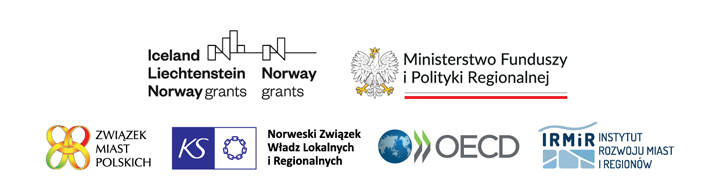 Wyciąg z rekomendacji OECDPoniższe zestawienie zawiera wyciąg z kluczowych rekomendacji, mających wpływ na realizację celu, jakim jest:Transformacja energetyczna miast dla osiągnięcia neutralności klimatycznej i podniesienia jakości życia W szczególności poszukiwane są dobre praktyki realizujące wybrane (lub wszystkie) rekomendacje i standardy wskazane w samoocenie:w zakresie planowania rozwoju:diagnoza – obok obowiązkowych obszarów diagnozy strategicznej, tj. sytuacja społeczna, gospodarcza i przestrzenna, diagnoza odnosi się do zmian klimatu, ochrony i racjonalnego wykorzystywania zasobów środowiska naturalnego. Diagnoza opiera się m.in. o fakty ustalane w oparciu o dane, w tym dane cyfrowe. Analizie faktów towarzyszy identyfikacja nastrojów i potrzeb społecznych.strategiczny plan działania:ujęcie w strategiach lub dedykowanych programach strategicznych problematyki dostosowania do zmian klimatu, ochrony i racjonalnego wykorzystywania zasobów środowiska naturalnego zapewniających spójność́ z globalnym programem przeciwdziałania zmianom klimatu oraz krajowymi i regionalnymi priorytetami w tym zakresie,programowanie konkretnych działań (inwestycyjnych i edukacyjnych), aby dostosowywać się do zmian i łagodzić́ skutki nieuchronnych zmian klimatu dla jakości życia, integrowanie na poziomie strategicznym i operacyjnym zagadnienia neutralności klimatycznej, w tym transformacji energetycznej z wymiarami: przestrzennym, gospodarczym i społecznym; w zakresie monitorowania realizacji planów i programów oraz ich ewaluacji:ustalanie przejrzystego zestawu wskaźników skupiającego uwagę na aspektach krytycznych dla samooceny skuteczności wdrożenia planów i programów,wykorzystanie potencjału danych (w szczególności danych gromadzonych i przetwarzanych cyfrowo) do efektywnego planowania i wdrażania działań; bieżące monitorowanie postępu oraz analiza zmian w otoczeniu zmniejsza ryzyko niepowodzeń,cyfrowe systemy monitorowania zużycia zasobów i zarządzania nimi (tj. woda, ciepło, prąd),systemowa ewaluacja, czyli sprawdzanie czy zaplanowane działania, pomimo zmieniającego się kontekstu, przybliżają nas do założonych celów; systemowa ewaluacja pozwala na korektę planu, a w skrajnych przypadkach jego istotną zmianę (często z przyczyn zewnętrznych plany długoterminowe wymagają przeformułowania, np. przez postęp technologiczny) w zakresie współdziałania i wielopoziomowego zarządzania:inwestycje publiczne są jednym z głównych narzędzi wychodzenia z kryzysu zmian klimatycznych; żeby zwiększać efektywność działania konieczna jest jednak w tym zakresie współpraca pionowa i pozioma pomiędzy samorządową (projekty partnerskie, strategii parasolowe, zintegrowane inwestycje terytorialne) oraz pomiędzy administracją samorządową a rządową (wyżej wspomniana spójność celów)szczególnie istotne dla skuteczności działania jest trwałość partnerstw, w tym osadzenie ich w strategiach lokalnych lub formułowanie strategii ponadlokalnych obejmujących cele i działania dotyczące neutralności klimatycznej, w tym transformacji energetycznejw zakresie zarządzania procesem:ze względu na złożoność i wysoką specjalizację zagadnienia ważne jest stworzenie warunków w JST do sprawnej koordynacji, planowania i wdrażania strategii, programów i działań dotyczących zmian klimatu, w tym transformacji energetycznejza szczególnie ważne należy uznać wszelkie mechanizmy sprzyjające uruchomieniu współpracy poziomej, np. w ramach zespołów wielodziedzinowych, łączących potencjał urzędników i pracowników jednostek i spółek komunalnychosoby odpowiedzialne za zagadnienia wymagające wysokiej specjalizacji powinny otrzymać wsparcie w uzupełnianiu wiedzy i umiejętności oraz możliwość korzystania z ekspertów zewnętrznych, tak by aktywnie uczestniczyć w tworzeniu strategii, projektowaniu i wdrażaniu działań, ale ze wsparciem potencjału zewnętrznego, którego pozyskanie do struktur JST jest niemożliwe lub nieefektywnew zakresie otwartego rządzenia:prosty język i zróżnicowane kanały informacji mogą być kluczem do sukcesu podejmowanych działań – poszukiwane są skuteczne wdrożenia programów kierowanych wprost do indywidualnych interesariuszy (np. wymiana źródeł ciepła, zmiana środków transportu z indywidualnego na zbiorowy); skuteczne, tzn. takie, w których udało się osiągnąć zakładany lub wyższy od zakładanego poziom wdrożeń;równie istotna jest zmiana nawyków poprzez systemową, kompleksową i zróżnicowaną edukację obywatelskąw zakresie zmniejszania obciążeń administracyjnych i upraszczania procedur:likwidacja barier/ograniczeń wynikających ze skomplikowanych, niekomfortowych lub nadmiarowych wymogów wobec mieszkańców lub przedsiębiorców, do których kierowanie są przedsięwzięcia z zakresu neutralności klimatycznej (np. upraszczanie procedur ubiegania się o dotacje, formularze elektroniczne, elektroniczne załatwianie spraw na poziomie transakcyjnym, tj. bez konieczności użycia formy tradycyjnej na żadnym etapie; bilety elektroniczne do przejazdów zbiorowymi środkami transportu; jeden bilet na różne środki transportu w połączeniach ponadlokalnych)Przygotowane w ramach Programu „Rozwój lokalny” rekomendacje dotyczące rozwoju instytucjonalnego polskich samorządów lokalnych, znajdziecie można znaleźć w raporcie: „Lepsze zarządzanie, planowanie i dostarczanie usług w jednostkach samorządu lokalnego w Polsce”. Jego lektura może sprzyjać refleksji, co już robimy dobrze, a co jeszcze możemy poprawić.  Na stronie Związek Miast Polskich (www.miasta.pl) znajdują się polskie i angielskie wersje raportu, także w formie skróconych broszur. Szukając inspiracji w zakresie zarządzania rozwojem, warto sięgnąć także po Narzędzie samooceny potencjału instytucjonalnego JST, które zostało przygotowane przez ekspertów OECD w Projekcie „Rozwój lokalny”. Przeprowadzenie samooceny swojego systemu zarządzania pozwala na świadome i konsekwentne wdrażanie zmian, służące podnoszenia jakości usług samorządowych, realizowanych w duchu otwartego rządzenia.  